Name:_________________ Phone #: ______ E-mail: _______________________ Device(s):_____________ All workshops to be held at Canyon Theater (October 30th in the North Community Room).Classes are from 2pm to 3pm on Sundays and Wednesdays$20 Registration fee grants access to all workshops.  Check the ones you will attendTurn in the form and the $20 to the front desk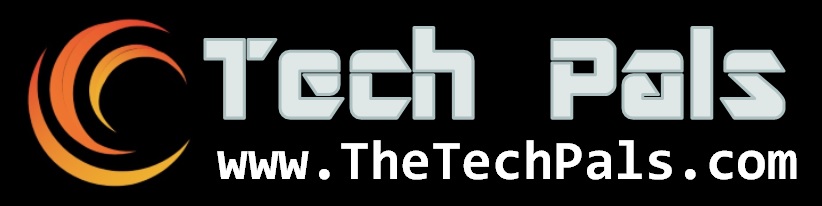 DateCourseTopicsOctober 27thIntroduction – FREEBasic use and functions in email, scam and spam emails and preview of all upcoming workshopsOctober 30thInternetNavigating the internet, Google, Microsoft EdgeNovember 3rdSecurity and Online SafetyPasswords, 2 step verifications, anti-virus, scams, privacy, phishing, hacking, backing up filesNovember 6thConnecting to Friends and FamilySocial media, Skype, Facebook, Twitter, video chat, Google Duo, Whatsapp, Facetime, sharing photos and videos.November 10thComputers/File managementHow to organize and find your files, internal and external storage, finding things on your computerNovember 13thEntertainment Apps Music, Pandora, Spotify, iHeartRadio, video streaming, Netflix, Hulu, Prime Video, YouTube. Books, Amazon Books, Kindle, Libby, Audible, OverDrive, Apps, Games, Solitaire collection.November 17thSmartphonesCalls, texts, voicemails, photos, videos, accessibility, web browser, managing built in applications, voice assistant, photos and videos cloud storage, tips and tricks, troubleshooting, advanced apps.November 20thWord and ExcelExcel and spreadsheets, Microsoft word and word documents, write letters, track finances December 4thHealth MonitoringKnowledge, WebMD, health monitoring devices and apps, heart rate, steps, pulse, oxygen levels, Med Minder, Fit Bit, smart watches, weight and calorie trackers, Alexa and Siri voice controlsDecember 8thRecap and OverflowMost requested material to review as indicated by comment cards